Elite Series Battery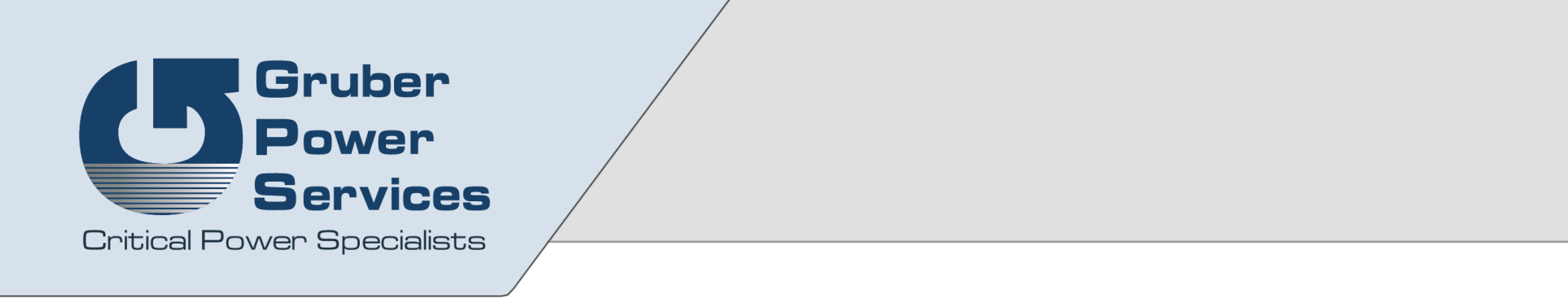 The Next Generation Battery Technology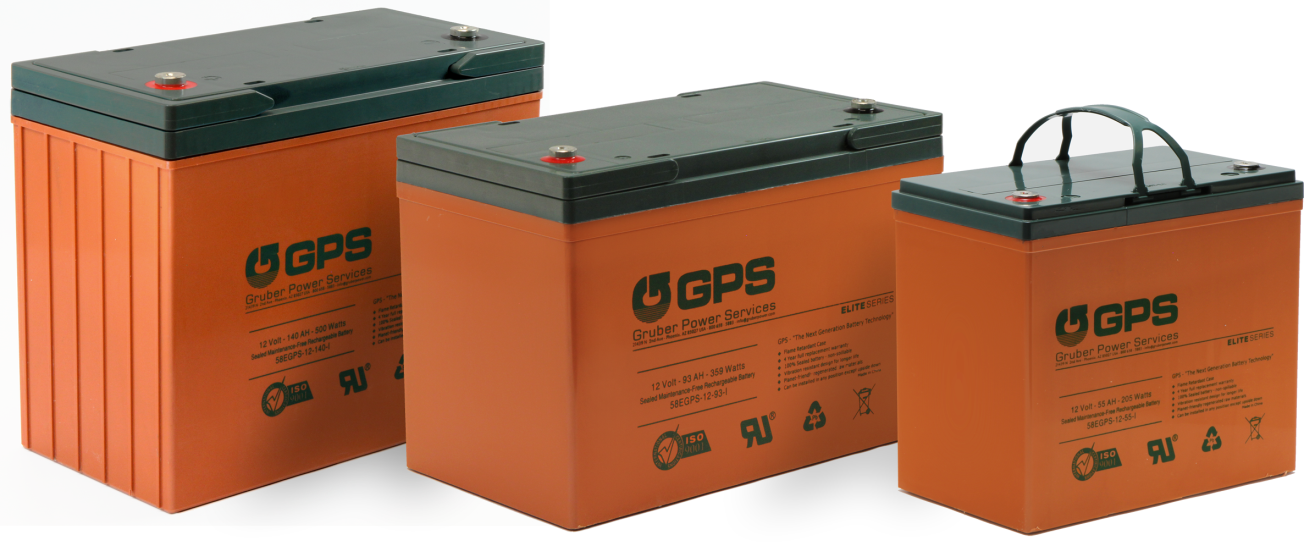 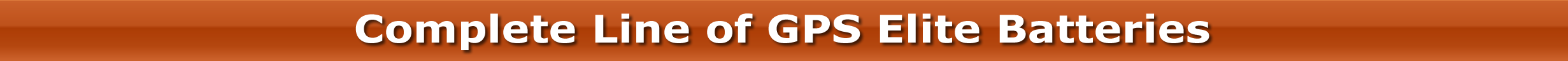 Full Four Year WarrantyThese are the only batteries to offer a full four year warranty. A three year warranty has been industry standard for long-lasting batteries... so, we completely redesigned our batteries to last an additional year.More Amp HoursKeeping the same industry dimensions for each battery type, we designed this series to have more power. This keeps your equipment/ electronics running longer.Additional FeaturesFlame Retardant CaseDesigned for Long LifeFull Four Year WarrantyPlanet Friendly MaterialsSealed Maintenance FreeVibration Resistant DesignCarrying Handles IncludedCan be Installed in any Position	    (Except upside down)Watts Per Cell at 77°F (25°C)Watts Per Cell at 77°F (25°C)Watts Per Cell at 77°F (25°C)Watts Per Cell at 77°F (25°C)Watts Per Cell at 77°F (25°C)Watts Per Cell at 77°F (25°C)Watts Per Cell at 77°F (25°C)Watts Per Cell at 77°F (25°C)Watts Per Cell at 77°F (25°C)Watts Per Cell at 77°F (25°C)Operating Time (in minutes) to 1.67 Volts CellOperating Time (in minutes) to 1.67 Volts CellOperating Time (in minutes) to 1.67 Volts CellOperating Time (in minutes) to 1.67 Volts CellOperating Time (in minutes) to 1.67 Volts CellOperating Time (in minutes) to 1.67 Volts CellOperating Time (in minutes) to 1.67 Volts CellOperating Time (in minutes) to 1.67 Volts CellOperating Time (in minutes) to 1.67 Volts CellOperating Time (in minutes) to 1.67 Volts CellWeightModelVoltsAmpsWatts5101520253045605hr20hrlbs#6200644.1102277964454347341931425069.621.465.06-200-I122692.51751199276655843359.722.8620.912-26-I1235149.629419714912210490655112.93.8223.812-35-I1255225.14062742251831571319374195.938.112-55-I1280302.0548395302247214188138110298.7355.012-80-I1293370.060045737030427622316012734.410.259.512-93-I12103430.067851843035630826018614839.211.868.812-103-I12118Coming SoonComing SoonComing SoonComing SoonComing SoonComing SoonComing SoonComing SoonComing SoonComing SoonComing Soon12-118-I12140499.5804620499421365321238191511597.412-140-I12150Coming SoonComing SoonComing SoonComing SoonComing SoonComing SoonComing SoonComing SoonComing SoonComing SoonComing Soon12-150-I